Supplementary Fig. 1  ABC-Ct score over 12 months.6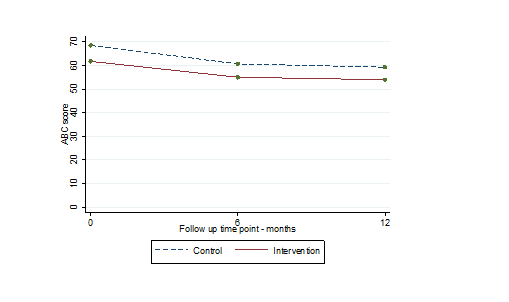 Supplementary Table 1 Sensitivity and exploratory multivariate analysesSupplementary Table 2 Secondary outcomes over 12 months*Respondents changed over the 12 months, consequently the trends are not providedModelDifference95% CIP-valueSensitivity analysesPrimary model-2·14(-8·79, 4·51)0·528Area deprivation-2·39(-9·19 ,4·41)0·491Completed by family/paid carer-1·21(-8·20 ,5·79)0·735Missing data (BOCF)-1·83(-8·42, 4·76)0·586 Heteroscedastic model-2·35(-9·24, 4·55)0·505 Imbalance in baseline characteristics-0·81(-7·95, 6·32)0·824% of participants who had at least one intervention component (e.g. plan, observations, goodness of fit)1.41(-15.5, 18.3)0.870Multivariate analysis (ABC-C subdomains)Irritability, Agitation, Crying -0.041(-0.22, 0.14)Lethargy, Social Withdrawal         -0.016(-0.22, 0.19)Stereotypic Behaviour-0.050(-0.25, 0.14)Hyperactivity, Non-compliance-0.049(-0.23, 0.13)Descriptive: N (%)Descriptive: N (%)Descriptive: N (%)Analysis over 12 monthsAnalysis over 12 monthsAnalysis over 12 monthsBaseline6 Months12 MonthsNsuOdds Ratio/Difference95% CIService usersMini-PASADDN (%)N (%)N (%)Common mental disorder    Control61 (46)43 (37)54 (44)2301·07(0·61, 1·87)    Intervention56 (52)45 (46)42 (42)2301·07(0·61, 1·87)Severe mental illness (SMI)    Control27 (20)13 (11)21 (17)2291·24(0·32, 4·81)    Intervention20 (19)17 (18)15 (15)2291·24(0·32, 4·81)Autistic spectrum    Control31 (23)31 (27)40 (33)2300·70(0·26, 1·88)    Intervention19 (18)24 (24)22 (22)2300·70(0·26, 1·88)GCPLAMedian (IQR)Median (IQR)Median (IQR)Range     Control17 (12, 22)16.5 (13, 21)17 (13, 21)2320·587(-0·57, 1·74)     Intervention19 (13, 23·5)19 (14, 23)17 (13·5, 22)BusyControl10 (7, 13)11 (7, 13)11 (8, 13)2320·377(-0·59, 1·34)Intervention11 (8, 15)11 (8, 14)12 (8, 14)Family carersMedian (IQR)Median (IQR)Median (IQR)Uplift     Control15 (13, 17)15 (12, 17)15 (13, 17)     Intervention14 (13, 16)15 (14, 17)15 (13, 16)BurdenControl33 (28, 39)31 (25, 36)30 (25, 39)Intervention28 (26, 31)29 (25·5, 32·5)30 (28, 32·5)GHQ score    Control4 (1, 8)4 (2, 7)3 (1, 6)    Intervention3 (0, 4)2·5 (1, 6.5)2 (0, 3)Paid carersMedian (IQR)CDS*     Control24 (15, 37)     Intervention21 (13, 31)